2ο ΔΗΜΟΤΙΚΟ ΣΧΟΛΕΙΟ ΓΛΥΦΑΔΑΣ				       Γλυφάδα, 25/10/2021ΣΧΟΛ. ΕΤΟΣ 2021-2022							Α.Π. 358ΑΝΑΚΟΙΝΩΣΗ ΕΟΡΤΑΣΜΟΣ ΤΗΣ ΕΘΝΙΚΗΣ ΕΟΡΤΗΣ 28ΗΣ ΟΚΤΩΒΡΙΟΥ  Αγαπητοί γονείς, σας ενημερώνουμε, σύμφωνα με την εγκύκλιο της Δ/νσης Σπουδών της Π.Ε. με αρ.πρ. 74901/13-10-20214, Φ10/134752/Δ1/22-102021 και 74928/13-10-2021 εγκυκλίους του ΥΠ.ΕΣ., ότι την Τετάρτη 27 Οκτωβρίου 2021 στις 8.15-9:40 π.μ., προσέλευση μαθητών 8:00-8:15, οι μαθητές όλων των τμημάτων και τάξεων με τους υπεύθυνους εκπαιδευτικούς ΠΕ70 κι εντός των αιθουσών τους, λόγω διασφάλισης της υγείας των μαθητών και τηρώντας τα μέτρα προστασίας περί covid-19, θα πραγματοποιήσουν εορταστικό αφιέρωμα,  ενόψει της εθνικής εορτής της 28ης Οκτωβρίου. Στο πλαίσιο εορτασμού,  θα γίνει η τελετή παράδοσης και παραλαβής της σημαίας στους μαθητές του τμήματος  ΣΤ΄1, εντός της αίθουσάς τους, από τη Διευθύντρια του Σχολείου, τηρώντας τα απαραίτητα μέτρα ατομικής προστασίας. Πράξη Συλλόγου Διδασκόντων Νο 18/19-10-2021.Έπαινοι προόδου θα δοθούν στους μαθητές της  ΣΤ΄τάξης οι οποίοι αρίστευσαν κατά το σχολικό - διδακτικό έτος 2020-2021.Την ημέρα αυτή δεν θα γίνουν μαθήματα και δεν θα λειτουργήσει το Ολοήμερο Σχολείο Πρωινό και απογευματινό.Την Πέμπτη 28 Οκτωβρίου 2021 η σημαιοφόρος και οι παραστάτες, καθώς και η ταμπελοφόρος  ως εκπρόσωποι του σχολείου μας θα πάρουν μέρος στην εορταστική εκδήλωση του Δήμου Γλυφάδας, Δοξολογία, τηρώντας  τα μέτρα προστασίας και ασφάλειας περί covid – 19.Στις 9.30π.μ. η Υποδιευθύντρια του σχολείου, κ. Γκούσκου Γιώτα και η κ. Λιάτου Αικατερίνη, υπεύθυνη εκπαιδευτικός για το ΣΤ΄1, θα περιμένουν στον Ιερό Ναό Αγίου Τρύφωνος  Τερψιθέας, τον σημαιοφόρο και τους παραστάτες του τμήματος  Στ1, ώστε να παραστούν στην Δοξολογία. Οι γονείς των μαθητών είναι υπεύθυνοι για την έγκαιρη προσέλευση και αποχώρηση των μαθητών από τον Ναό. Ακολούθως οι μαθητές, που θα συμμετέχουν στην παρέλαση στις 10:30π.μ. θα πρέπει να ευρίσκονται στη συμβολή των οδών Γεωργίου Γεννηματά και Δαρδανελίων, Άνω Γλυφάδας, έναρξη παρέλασης. Η αποχώρηση θα γίνει επί των οδών Γεννηματά και Αιγύπτου.Ο κ. Μπιστίνας Απόστολος και η κ.Καραφούσια Ιωάννα έχουν οριστεί ως συνοδοί των μαθητών μας για την παρέλαση. Με ευθύνη των γονέων και κηδεμόνων τους θα γίνει η προσέλευση και η αποχώρηση των μαθητών από τα προκαθορισμένα σημεία.Σύμφωνα με την εγκύκλιο της Γενικής Διεύθυνσης Σπουδών Π.Ε & Δ.Ε. με αρ.πρ.135392/Δ5/22-10-2021 και σύμφωνα με αρ.πρ. 74901/13-10-20214 και 74928/13-10-2021 εγκυκλίους του ΥΠ.ΕΣ, η χρήση μάσκας είναι υποχρεωτική και σε εξωτερικούς χώρους, όπου υπάρχει συνάθροιση και συνωστισμός. Επομένως την ώρα της παρέλασης, η χρήση μάσκας δεν θα είναι υποχρεωτική για τους παρελαύνοντας, αφού θα είναι στοιχισμένοι, ωστόσο, όσοι παρελάσουν θα πρέπει πριν και μετά την παρέλαση, εφόσον είναι συνωστισμένοι και όχι σε στοίχιση να φορούν τις μάσκες τους.Σας ευχόμαστεΧΡΟΝΙΑ ΠΟΛΛΑ με ΥΓΕΙΑ ΚΙ ΑΙΣΙΟΔΟΞΙΑ!Εκ μέρους της Διεύθυνσης και του Συλλόγου Διδασκόντων του 2ου Δ.Σ. Γλυφάδας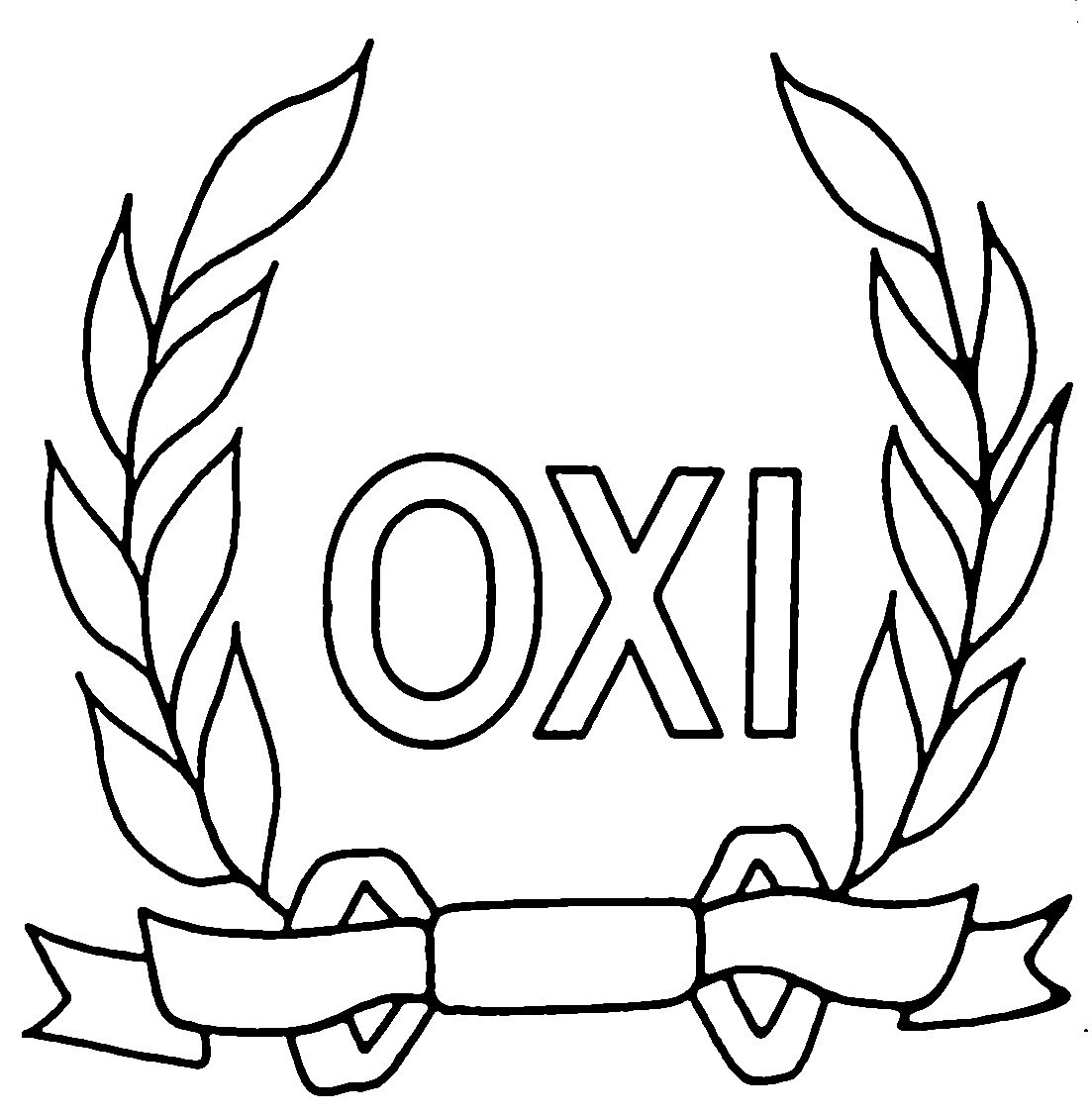 